Звіт керівника2020рСтворено 18  нових творчих проектів.Створено цілодобову систему інформування.              (З 6:00 – 22:00 щогодинно, з 22:00 – 6:00 через 2 години. Всього 20 випусків  новин на добу)Прозвучало 6687   випусків новин, в яких  звучали 34836 інформацій.  Проведено 738 прямих ефірів. Згідно електронного журналу реєстрації гостей у прямих ефірах радіо у 2020 році  побувало 882  гостя. Створено 2548 передач.Всім працівникам видано по 4 захисні маски, гумові перчатки, закуплені додаткові засоби гігієни та дезінфікуючі засоби.Збільшені комерційні надходження, не зважаючи на проблеми пандемії.Відпрацьована система роботи  мультимедийного  проекту «Час змін». Пряма трансляція на 101,8Фм  та УР-1 та відео трансляція on-line на телеканалі ВІТА ,  у соціальних мережах та на сайті.Створено сторінку в інстаграмі.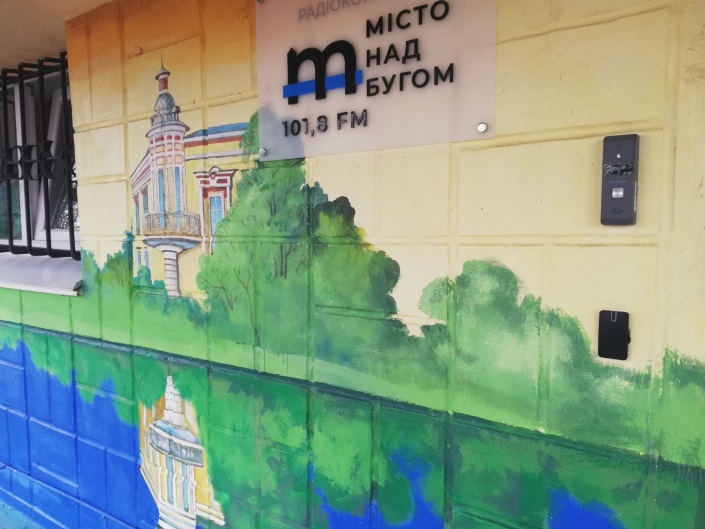  Проведено оновлення  фасаду радіокомпанії  - створено мурал з зображеннями видатних місць нашого міста. Розпочата активна співпраця  з учбовими закладами міста. Проробляється можливості  збільшення території покриття сигналом радіо «Місто над Бугом».Для поліпшені умови праці, оптимізовані робочі місця.